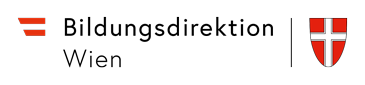 Fred Schneider Family Award 2024Bitte füllen Sie die Tabelle vollständig und gut leserlich aus und schicken Sie sie bis spätestens 3. Mai 2024 per E-Mail an: regina.culver@bildung-wien.gv.atWeitere Einreichunterlagen (bitte als Einzeldokumente schicken): Vorwissenschaftliche Arbeit in elektronischer FormPersönliche Stellungnahme zu der Beschäftigung mit dem Thema und zu den Schlüssen, die aus der Auseinandersetzung mit dem Thema für die Gegenwart und Zukunft gezogen werden können (vorzugsweise in englischer Sprache, max. 1 A4-Seite) Betonung auf LESSONS LEARNT FROM HISTORY!Abstract der Arbeit in englischer SpracheSchulkennzahlName der SchuleName der Kandidatin/des KandidatenPrivatadresse:Straße; Postleitzahl, WohnortPrivate TelefonnummerE-Mail Adresse der Kandidatin/
des KandidatenName der betreuenden LehrkraftE-Mail Adresse der betreuenden LehrkraftTitel der VWATitel der VWA auf Englisch